Publicado en Sevilla el 18/10/2019 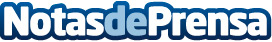 Apartamentos Cruzcampo en Sevilla, el alojamiento ideal para familias y trabajadores en la capitalAlojarse en Sevilla es ahora más fácil gracias a Apartamentos Cruzcampo. La oferta de apartamentos y apartahoteles turísticos que ofrece esta empresa sevillana es perfecta para todo tipo de familias que, por ocio o motivos laborales, quieran pasar unos días en la capital hispalense y que por un módico precio, quieran alojarse en el centro de Sevilla, más concretamente, en el reconocido barrio de NerviónDatos de contacto:Pepe Roldán954 58 43 10Nota de prensa publicada en: https://www.notasdeprensa.es/apartamentos-cruzcampo-en-sevilla-el Categorias: Inmobiliaria Viaje Andalucia Turismo Restauración http://www.notasdeprensa.es